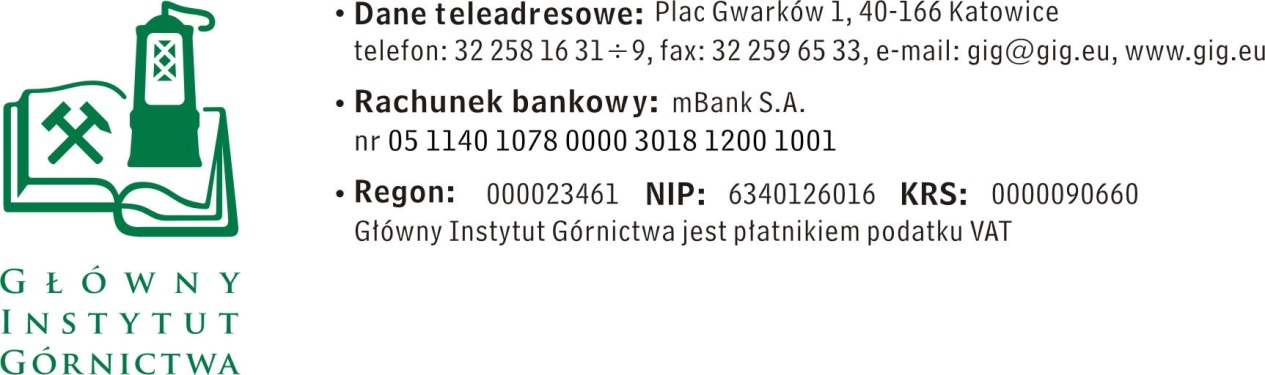 ZAPYTANIE OFERTOWE  z  dnia 19.09.2016 r.Dostawa i zabudowa przelicznika gazu MacMAT.Informacje ogólneZamawiający: Główny Instytut Górnictwa; Plac Gwarków 1; 40-166 Katowice.Do niniejszego zapytania ofertowego nie stosuje się przepisów ustawy Prawo Zamówień Publicznych z dnia 29 stycznia 2004 r. (Dz. U. 2016 r.,  poz. 1020).Opis przedmiotu zamówienia:Wymiana niesprawnego przelicznika MacMAT - producent PLUM. Zabudowa fabrycznie nowego urządzenia tego samego producenta lub równoważnego spełniającego warunki:1.	Nowy przelicznik powinien współpracować z gazomierzem rotorowym oraz urządzeniem do telemetrycznego przekazywania danych które są własnością PGNiG.2.	Wymiana przelicznika powinna umożliwić podgląd i archiwizację danych dotyczących zużycia gazu i jego parametrów na wybranym komputerze odbiorcy.Zakres dostawy musi obejmować co najmniej następujące czynności:-	demontaż uszkodzonego przelicznika-	montaż fabrycznie nowego przelicznika-	konfiguracja przelicznika-	podłączenie do istniejącego układu transmisji-	sprawdzenie poprawności działania-	utylizacja starego przelicznika-	sporządzenie stosownych protokołówOsoba do kontaktów z oferentami:-	Marian Wycisło tel. 32/ 32 46 582, mail: mwycislo@gig.eu-	Piotr Hachuła tel. 32/ 259 26 47, mail: phachula@gig.euIV.	Wymagania dotyczące oferty:Wymagany termin ważności oferty: 30 dni od daty składania ofert.Ofertę należy złożyć na załączonym formularzu ofertowym – załącznik nr 1.Do oferty należy dołączyć następujące dokumenty:a)	Aktualny odpis z właściwego rejestru, jeżeli odrębne przepisy wymagają wpisu do rejestru, wystawionego nie wcześniej niż 6 miesięcy przed upływem terminu składania ofert.b)	Pełnomocnictwo do reprezentowania Wykonawcy, jeśli nie wynika to z innych dokumentów dołączonych do zapytania ofertowego.V.	Kryteria oceny ofert oraz wybór najkorzystniejszej oferty.1.	W trakcie oceny ofert Zamawiający kierować się będzie zaproponowaną ceną ofertową brutto. Za najkorzystniejsza uznana zostanie oferta, nie podlegająca odrzuceniu, z najwyższą ilością punktów.	
Wybór ofert dokonywany będzie w oparciu o ocenę następujących kryteriów:Cena						100%Informujemy, że w przypadku zaakceptowania Państwa oferty zostaniecie o tym fakcie powiadomieni i zostanie wdrożone przygotowanie umowy.VI.	Miejsce i termin składania ofertOfertę według załączonego wzoru należy złożyć do dnia 26.09.2016 r. do godz. 12.00. Ofertę można złożyć drogą elektroniczną lub w siedzibie Zamawiającego:Główny Instytut Górnictwa,Plac Gwarków 1,40-166 Katowice,fax: 32 25 85 997;mail : phachula@gig.euZamawiający zastrzega sobie prawo do unieważnienia zapytania ofertowego w każdej chwili, bez podania przyczyny.Zamawiający informuje, iż ocenie podlegać będą tylko te oferty, które wpłyną do Zamawiającego w okresie od dnia wszczęcia niniejszego rozeznania rynku do dnia, w którym upłynie termin składania ofert.VII.	Termin wykonania zamówienia oraz warunki płatności:Termin wykonania zamówienia:Do 5 tygodni od daty podpisania umowy. Warunki płatności - Zamawiający wymaga terminu płatności do 30 dni – minimum 14 dni, który będzie liczony od daty dostarczenia do GIG prawidłowo wystawionej faktury na podstawie protokołu odbioru, podpisanego przez obie strony.VIII.	Załączniki:Formularz oferty.ZAPRASZAMY DO SKŁADANIA OFERTKierownik Działu Technicznegoinż. Bogdan ChrzanZałącznik nr 1 do zapytania ofertowego……………………….Pieczątka firmowa WykonawcyNazwa/Imię i Nazwisko Wykonawcy:.........................................................................................………………………………………………………….Adres: ………………………………………Nr tel.:…………………… Nr faksu:………………Adres e-mail:	………….…………………………….OFERTA z dnia .........................Dostawa i zabudowa przelicznika gazu MacMAT:netto …...…………… + VAT .........% ...................... =................................. zł brutto, słownie ………………………………………………………………………………., 2.	Oświadczenie Wykonawcy: 2.1	Oświadczam, że cena brutto obejmuje wszystkie koszty realizacji przedmiotu zamówienia.2.2	Oświadczam, że spełniam wszystkie wymagania zawarte w Zapytaniu ofertowym. 2.3	Oświadczam, że uzyskałem od Zamawiającego wszelkie informacje niezbędne do rzetelnego sporządzenia niniejszej oferty. 2.4	Oświadczam, że uznaję się za związanego treścią złożonej oferty, przez okres 30 dni od daty złożenia oferty. .............................................................					.............................................................(miejscowość, data)					                                         (podpis) 